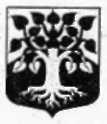 МУНИЦИПАЛЬНОЕ ОБРАЗОВАНИЕ«ЩЕГЛОВСКОЕ СЕЛЬСКОЕ ПОСЕЛЕНИЕ»ВСЕВОЛОЖСКОГО МУНИЦИПАЛЬНОГО РАЙОНАЛЕНИНГРАДСКОЙ ОБЛАСТИГЛАВАРАСПОРЯЖЕНИЕ16.11.2017 г									 № 28.1/17п. ЩегловоО назначении публичных слушаний по проекту бюджета муниципального образования «Щегловское сельское поселение» Всеволожского муниципального района Ленинградской области на 2018 год и на плановый период 2019-2020 г.г.В соответствии с Бюджетным Кодексом Российской Федерации, Федеральным законом от 06.10.2003г № 131–ФЗ «Об общих принципах организации местного самоуправления в Российской Федерации», Положением об организации и проведении публичных слушаний на территории муниципального образовании «Щегловское сельское поселение», утвержденным решением совета депутатов от 04.10.2012 года № 56, решением совета депутатов № 17 от 21.11.2005 «Об утверждении Положения о бюджетном процессе в муниципальном образовании «Щегловское сельское поселение» Всеволожского муниципального района Ленинградской области1. Назначить публичные слушания по проекту бюджета муниципального образования «Щегловское сельское поселение» Всеволожского муниципального района Ленинградской области на 2018 год и на плановый период 2019-2020 г.г.  (далее по тексту - Публичные слушания).2. Назначить дату, время и место проведения Публичных слушаний на «11» декабря 2017 года в 16.00 часов по адресу: п. Щеглово д. 11, МКУ «Щегловский КДЦ», актовый зал.Утвердить перечень информации, подлежащей опубликованию:- проект бюджета муниципального образования «Щегловское сельское поселение» Всеволожского муниципального района Ленинградской области на 2018 год и на плановый период 2019-2020 г.г. (далее по тексту – Проект бюджета).3. Установить следующий Порядок приема и учета предложений от граждан по Проекту бюджета:3.1. Прием предложений от граждан МО «Щегловское сельское поселение» осуществлять в письменном виде после опубликования Проекта бюджета в срок до «08» декабря 2017 года включительно.3.2. Предложения и поправки к Проекту бюджета принимаются в произвольной письменной форме по адресу: 188676 Ленинградская область, Всеволожский район, д. Щеглово, д.5, глава муниципального образования.4. Комиссии по подготовке и проведению публичных слушаний:Провести публичные слушания по Проекту бюджета в порядке, установленном Положением о проведении публичных слушаний.5. Настоящее Распоряжение вступает в силу со дня принятия.6. Опубликовать (обнародовать) настоящее Распоряжение.7. Контроль за исполнением настоящего Распоряжения оставляю за собой. Глава муниципального образования 				Ю.А. ПаламарчукПриложение к распоряжению№28.1/17 от 16.11.2017 г.МУНИЦИПАЛЬНОЕ ОБРАЗОВАНИЕ«ЩЕГЛОВСКОЕ СЕЛЬСКОЕ ПОСЕЛЕНИЕ» ВСЕВОЛОЖСКОГО МУНИЦИПАЛЬНОГО РАЙОНАЛЕНИНГРАДСКОЙ ОБЛАСТИСОВЕТ ДЕПУТАТОВРЕШЕНИЕ00.00.0000 г									 № ПРОЕКТп. ЩегловоО бюджете муниципального образования «Щегловское сельское поселение» Всеволожского района Ленинградской области на 2018 год и на плановый период 2019 и 2020 годовСтатья 1.  Основные характеристики бюджета МО «Щегловское сельское поселение» на 2018 год и на плановый период 2019 и 2020 годов1. Утвердить основные характеристики бюджета МО «Щегловское сельское поселение» на 2018 год:прогнозируемый общий объем доходов бюджета МО «Щегловское сельское поселение» в сумме 46 998,2 тысячи рублей;общий объем расходов бюджета МО «Щегловское сельское поселение» в сумме 50 890,4 тысячи рублей;прогнозируемый дефицит бюджета МО «Щегловское сельское поселение» в сумме 3 892,2 тысячи рублей.2. Утвердить основные характеристики бюджета МО «Щегловское сельское поселение» на плановый период 2019 и 2020 годов:прогнозируемый общий объем доходов бюджета МО «Щегловское сельское поселение» на 2019 год в сумме 45 556,7 тысячи рублей и на 2020 год в сумме 45 323,0 тысячи рублей;общий объем расходов бюджета МО «Щегловское сельское поселение» на 2019 год в сумме 47 859,6 тысячи рублей, в том числе условно утвержденные расходы в сумме 1 167,3 тысячи рублей, и на 2020 год в сумме 49 928,4 тысячи рублей, в том числе условно утвержденные расходы в сумме 2 377,5 тысячи рублей;дефицит бюджета МО «Щегловское сельское поселение» на 2019 год в сумме 1 135,6 тысячи рублей и на 2020 год в сумме 2 227,9 тысячи рублей.3. Утвердить источники внутреннего финансирования дефицита бюджета МО «Щегловское сельское поселение» на 2018 год и на плановый период 2019 и 2020 годов согласно приложению 1.4. Утвердить объем резервного фонда МО «Щегловское сельское поселение»в 2018 году 200,0 тысячи рублей;в 2019 году 200,0 тысячи рублей;в 2020 году 200,0 тысячи рублейСтатья 2. Доходы бюджета МО «Щегловское сельское поселение»
на 2018 год и на плановый период 2019 и 2020 годов1. Утвердить прогнозируемые поступления налоговых, неналоговых доходов и безвозмездных поступлений в бюджет МО «Щегловское сельское поселение» по кодам видов доходов на 2018 год и на плановый период 2019 и 2020 годов согласно приложению 2.2. Утвердить в пределах общего объема доходов бюджета МО «Щегловское сельское поселение», утвержденного статьей 1 настоящего решения, безвозмездные поступления на 2018 год согласно приложению 3. Статья 3. Главные администраторы доходов бюджета МО «Щегловское сельское поселение», главные администраторы источников внутреннего финансирования дефицита бюджета МО «Щегловское сельское поселение»1. Утвердить перечень и коды главных администраторов доходов бюджета МО «Щегловское сельское поселение» согласно приложению 4.2. Утвердить перечень главных администраторов источников внутреннего финансирования дефицита бюджета МО «Щегловское сельское поселение» согласно приложению 5.Статья 4. Особенности администрирования доходов бюджета МО «Щегловское сельское поселение» в 2018 году и на плановый период 2019 и 2020 годов1. Установить, что задолженность по местным налогам и сборам, (по обязательствам, возникшим до 01 января 2006 года), мобилизуемая на территории поселения поступает в бюджет МО «Щегловское сельское поселение». 2. Установить, что 5% прибыли муниципальных предприятий остающейся после уплаты налогов и иных обязательных платежей, зачисляются в бюджет МО «Щегловское сельское поселение».Статья 5.  Бюджетные ассигнования бюджета МО «Щегловское сельское поселение» на 2018 год и на плановый период 2019 и 2020 годовУтвердить:распределение бюджетных ассигнований по целевым статьям (муниципальным программам и непрограммным направлениям деятельности), группам видов расходов классификации расходов бюджета, разделам и подразделам классификации расходов бюджета,  на 2018 год и на плановый период 2019 и 2020 годов согласно приложению 8.распределение бюджетных ассигнований по разделам, подразделам, по целевым статьям (муниципальным программам и непрограммным направлениям деятельности), группам видов расходов классификации расходов бюджета на 2018 год и на плановый период 2019 и 2020 годов согласно приложению 6. ведомственную структуру расходов бюджета МО «Щегловское сельское поселение» на 2018 год и на плановый период 2019 и 2020 годов согласно приложению 7.3. Установить, что в соответствии с пунктом 3 и пунктом 8 статьи 217 Бюджетного кодекса Российской Федерации, и в соответствии с нормативно-правовыми актами администрации муниципального образования «Щегловское сельское поселение» изменения в сводную бюджетную роспись вносятся по следующим основаниям, связанным с особенностями исполнения бюджета муниципального образования «Щегловское сельское поселение» в случае:изменение состава или полномочий (функций) главных распорядителей бюджетных средств (подведомственных им казенных учреждений), вступления в силу законов, предусматривающих осуществление полномочий органов государственной власти, органов местного самоуправления за счет субвенций и иных межбюджетных трансфертов из других бюджетов бюджетной системы Российской Федерации, исполнение судебных актов, предусматривающих обращение взыскания на средства бюджета муниципального образования, и по иным основаниям, связанным с особенностями исполнения бюджета муниципального образования, перераспределения бюджетных ассигнований между главными распорядителями бюджетных средств, установленным решением о бюджете – в пределах бюджетных ассигнований;в случаях перераспределения бюджетных ассигнований между разделами, подразделами, целевыми статьями классификации расходов бюджетов в пределах общего объема бюджетных ассигнований, предусмотренных настоящим решением главному распорядителю бюджетных средств на предоставление бюджетным и автономным учреждениям субсидий на финансовое обеспечение государственного задания на оказание государственных услуг (выполнение работ);в случаях перераспределения бюджетных ассигнований между разделами, подразделами, целевыми статьями и видами расходов классификации расходов бюджетов на сумму, необходимую для выполнения условий софинансирования, установленных для получения субсидий, предоставляемых местному бюджету из бюджета субъекта Российской Федерации, федерального бюджета, в пределах объема бюджетных ассигнований, предусмотренных главному распорядителю бюджетных средств местного бюджета по соответствующей государственной программе;перераспределение средств резервного фонда администрации муниципального образования «Щегловское сельское поселение»;в случае получения уведомления о предоставлении субсидий, субвенций, иных межбюджетных трансфертов и безвозмездных поступлений от физических и юридических лиц, имеющих целевое назначение, сверх объемов, утвержденных решением о бюджете;в случае перераспределения бюджетных ассигнований между текущим финансовым годом и плановым периодом - в пределах предусмотренного решением о бюджете общего объема бюджетных ассигнований главному распорядителю бюджетных средств на оказание муниципальных услуг на соответствующий финансовый год;увеличение бюджетных ассигнований по отдельным разделам, подразделам, целевым статьям и видам расходов бюджета за счет экономии по использованию в текущем финансовом году бюджетных ассигнований на оказание муниципальных услуг – в пределах общего объема бюджетных ассигнований, предусмотренных главному распорядителю бюджетных средств в текущем финансовом году на оказание муниципальных услуг при условии, что увеличение бюджетных ассигнований по соответствующему виду расходов не превышает 10 процентов;в случае увеличения бюджетных ассигнований текущего финансового года на оплату заключенных муниципальных контрактов на поставку товаров, выполнение работ, оказание услуг, подлежавших в соответствии с условиями этих муниципальных контрактов оплате в отчетном финансовом году, в объеме, не превышающем остатка не использованных на начало текущего финансового года бюджетных ассигнований на исполнение указанных муниципальных контрактов;в случае изменения типа (подведомственности) муниципальных учреждений и организационно-правовой формы муниципальных унитарных предприятий;предоставления субсидий отдельным общественным организациям и иным некоммерческим объединениям;при внесении Министерством финансов Российской Федерации изменений в Указания о порядке применения бюджетной классификации Российской Федерации в части отражения расходов по кодам разделов, подразделов, целевых статей, видов расходов, а также в части отражения расходов, осуществляемых за счет межбюджетных трансфертов, полученных в форме субсидий, субвенций и иных межбюджетных трансфертов, имеющих целевое назначение, по кодам разделов, подразделов, целевых статей, видов расходов.4. Установить, что в порядке, установленном нормативными правовыми актами МО «Щегловское сельское поселение», предоставляются субсидии юридическим лицам (за исключением субсидий государственным (муниципальным) учреждениям), индивидуальным предпринимателям, физическим лицам – производителям товаров, работ, услуг в случаях, установленных настоящим решением.Статья 6.  Особенности установления отдельных расходных обязательств и использования бюджетных ассигнований по обеспечению деятельности органов местного самоуправления МО «Щегловское сельское поселение» и казенных (автономных, бюджетных) учреждений МО «Щегловское сельское поселение»1. Установить, что для расчета должностных окладов (окладов, ставок заработной платы для педагогических работников) работников муниципальных бюджетных учреждений и муниципальных казенных учреждений МО «Щегловское сельское поселение» за календарный месяц или за выполнение установленной нормы труда (нормы часов педагогической работы за ставку заработной платы) в порядке, установленном нормативно правовым актом "Об оплате труда работников муниципальных бюджетных учреждений и муниципальных казенных учреждений МО «Щегловское сельское поселение»", с 1 января 2018 года применяется расчетная величина в размере 9 185 рублей.2. Утвердить размер индексации ежемесячного денежного вознаграждения по муниципальным должностям муниципального образования «Щегловское сельское поселение» и месячных должностных окладов и окладов за классный чин муниципальных гражданских служащих муниципального образования «Щегловское сельское поселение», а также месячных должностных окладов работников, замещающих должности, не являющиеся должностями муниципальной гражданской службы, в 1,04 раза с 1 января 2018 года3. Утвердить расходы на обеспечение деятельности Совета депутатов муниципального образования «Щегловское сельское поселение»на 2018 год в сумме 2 603,0 тысяч рублей,на 2019 год в сумме 2 733,2 тысяч рублей,на 2020 год в сумме 2 869,8 тысяч рублей.4. Утвердить расходы на обеспечение деятельности администрации МО «Щегловское сельское поселение» на 2018 год в сумме 7 680,6 тысяч рублей,на 2019 год в сумме 8 064,0 тысяч рублей,на 2020 год в сумме 8 467,2 тысяч рублей.Статья 7. Межбюджетные трансферты1.  Утвердить формы, цели и объем межбюджетных трансфертов бюджету муниципального образования «Всеволожский муниципальный район» Ленинградской области на 2018 год в соответствии с приложением 9.Статья 8. Вступление в силу настоящего решенияНастоящее решение вступает в силу с 1 января 2018 года и подлежит опубликованию.Статья 9.  Настоящее решение направить в уполномоченный орган – орган исполнительной власти Ленинградской области, уполномоченный Правительством Ленинградской области на осуществление деятельности по организации и ведению регистра муниципальных нормативных правовых актов Ленинградской области, для внесения в федеральный регистр муниципальных нормативных правовых актов.Статья 10.  Контроль за исполнением настоящего решения возложить на комиссию  по бюджету, налогу, инвестициям, торговле, предпринимательству и бытовому обслуживаниюГлава муниципального образования				Ю.А. ПаламарчукПриложение №1К решению совета депутатовОт_____________ №____Источники внутреннего финансирования дефицита бюджета муниципального образования «Щегловское сельское поселение» на 2018 год и на плановый период 2019Приложение № 2к решению совета депутатовот ____________ №_____ДОХОДЫбюджета  муниципального образования «Щегловское сельскоепоселение» Всеволожского  муниципального районаЛенинградской  области на 2018 год и на плановый период 2019 и 2020 годов.Приложение № 3 к решению Совета депутатовОт__________№____		Приложения № 4к решению Совета депутатовот____________________№_____Переченькодов доходов бюджетной классификации, закрепленных за администратором доходов - администрацией МО « Щегловское сельское поселение » Всеволожского муниципального района Ленинградской области.Приложения № 5к решению Совета депутатовот____________________№_____Главные администраторы  и администраторы источников  внутреннего  финансирования  дефицита бюджета  МО  « Щегловское сельское поселение» Всеволожского муниципального района Ленинградской области.Приложение №6К решению совета депутатовОт __________№ _____Распределение расходов по разделам, подразделам, по целевым статьям (муниципальным программам и непрограммным направлениям деятельности), группам видов расходов классификации расходов муниципального образования «Щегловское сельское поселение» на 2018 год и плановый период 2019 и 2020 годов(тыс.рублей)Приложение №7К решению совета депутатовОт ___________ № ______Ведомственная структура расходов бюджета муниципального образования «Щегловское сельское поселение» на 2018 год и плановый период 2019 и 2020 годов(тыс.рублей)Приложение №8К решению совета депутатовОт ____________ № _____Распределение бюджетных ассигнований по целевым статьям (муниципальным программам, и непрограммным направлениям деятельности), по разделам и подразделам , группам видов расходов классификации расходов  бюджета муниципального образования  «Щегловское сельское поселение» на 2018 год и плановый период 2019 и 2020 годов        			(тыс.рублей)Приложение № 9к решению Совета депутатовОт ___________ № ____КодНаименование2018 год2019 год2020 годКодНаименование2018 год2019 год2020 год01 00 00 00 00 0000 000ИСТОЧНИКИ ВНУТРЕННЕГО ФИНАНСИРОВАНИЯ ДЕФИЦИТОВ БЮДЖЕТОВ3 892 200,01 135 600,02 227 888,001 05 00 00 00 0000 000Изменение остатков средств на счетах по учету средств бюджетов3 892 200,01 135 600,02 227 888,001 05 00 00 00 0000 500Увеличение остатков средств бюджетов3 892 200,01 135 600,02 227 888,001 05 02 00 00 0000 500Увеличение прочих остатков средств бюджетов3 892 200,01 135 600,02 227 888,001 05 02 01 00 0000 510Увеличение прочих остатков денежных средств бюджетов3 892 200,01 135 600,02 227 888,001 05 02 01 10 0000 510Увеличение прочих остатков денежных средств бюджетов сельских поселений3 892 200,01 135 600,02 227 888,0Всего3 892 200,01 135 600,02 227 888,0КодНаименованиеСумма(тыс.руб.)Сумма(тыс.руб.)Сумма(тыс.руб.)2018г.2019г.2020г.10100000000000000Налоги на прибыль, доходы2 200,02 200,02 200,010102000010000110-налог на доходы физических лиц2 200,02 200,02 200,010300000010000100НАЛОГИ НА ТОВАРЫ (РАБОТЫ, УСЛУГИ), РЕАЛИЗУЕМЫЕ НА ТЕРРИТОРИИ РОССИЙСКОЙ ФЕДЕРАЦИИ900,0900,0900,010302000010000100Акцизы по подакцизным товарам (продукции)производимым на территории РФ900,0900,0900,010600000000000000Налоги на имущество40 550,040 550,040 550,010601000000000110Налог на имущество физических лиц550,0550,0550,010606000000000110Земельный налог40 000,040 000,040 000,010800000000000000Государственная пошлина12,012,012,010804020110000110Государственная пошлина за совершение нотариальных действий должностными лицами органов местного самоуправления, уполномоченными в соответствии с законодательными актами РФ на совершение нотариальных действий.12,012,012,0Итого налоговые доходыИтого налоговые доходы43 662,043 662,043 662,011100000000000000Доходы от использования имущества, находящегося в государственной и муниципальной собственности760,0760,0760,011105025100000120Доходы, получаемые в виде арендной платы, а также средства от продажи права на заключение договоров аренды за земли, находящиеся в собственности сельских поселений (за исключением земельных участков муниципальных бюджетных и автономных учреждений)10,010,010,011105075100000120Доходы от сдачи в аренду имущества, составляющего казну сельских поселений (за исключением земельных участков)200,0200,0200,011109045100000120Прочие поступления от использования имущества, находящегося в собственности поселений (за исключением имущества муницип. бюджет.  автономных  учреждений, а также имущества муницип. унитарных  предприятий, в том числе казенных)550,0550,0550,011300000000000000Доходы  от оказания платных услуг900,0900,0900,011301995100000130Прочие доходы от оказания платных услуг (работ) получателями средств бюджетов сельских поселений800,0800,0800,011302995100000130Прочие доходы от компенсации затрат бюджетов сельских поселений100,0100,0100,0Итого неналоговые доходыИтого неналоговые доходы1 660,01 660,01 660,0Всего налоговые и неналоговые доходыВсего налоговые и неналоговые доходы45 322,045 322,045 322,020000000000000000Безвозмездные поступления1 676,2234,71,020200000000000000Безвозмездные поступления от других бюджетов бюджетной системы Российской Федерации1 676,2234,71,0Всего доходовВсего доходов46 998,245 556,745 323,0БЕЗВОЗМЕЗДНЫЕ ПОСТУПЛЕНИЯБЕЗВОЗМЕЗДНЫЕ ПОСТУПЛЕНИЯБЕЗВОЗМЕЗДНЫЕ ПОСТУПЛЕНИЯбюджета МО «Щегловское сельское поселение» в 2018 годубюджета МО «Щегловское сельское поселение» в 2018 годубюджета МО «Щегловское сельское поселение» в 2018 годуКод бюджетной классификацииИсточники доходовСумма          (тысяч рублей)1232 02 00000 00 0000 000Безвозмездные поступления от других бюджетов бюджетной системы Российской Федерации 1 676,2 2 02 20000 00 0000 151Субсидии бюджетам субъектов Российской Федерации и муниципальных образований801,52 02 20216 10 0000 151Субсидии бюджетам сельских поселений на осуществление дорожной деятельности в отношении автомобильных дорог общего пользования, а также капитального ремонта и ремонта дворовых территорий многоквартирных домов, проездов к дворовым территориям многоквартирных домов населенных пунктов414,82 02 29999 10 0000151Прочие субсидии бюджетам сельских поселений386,72 02 30000 00 0000 000Субвенции бюджетам субъектов Российской Федерации и муниципальных образований234,72 02 30024 10 0000 151Субвенции бюджетам поселений на осуществление отдельного государственного полномочия Ленинградской области в сфере административных правонарушений1,02 02 35118 10 0000 151Субвенции бюджетам сельских поселений на осуществление первичного воинского учета на территориях, где отсутствуют военные комиссариаты233,7202 40 000 00 0000 151Иные межбюджетные трансферты640,0202 45160  10 0000 151Межбюджетные трансферты, передаваемые бюджетам поселений для компенсации дополнительных расходов, возникших в результате решений, принятых органами власти другого уровня640,0Код администратораКодКодНаименование доходного источника001  Администрация муниципального образования « Щегловское сельское  поселение » Всеволожского муниципального района Ленинградской области001  Администрация муниципального образования « Щегловское сельское  поселение » Всеволожского муниципального района Ленинградской области001  Администрация муниципального образования « Щегловское сельское  поселение » Всеволожского муниципального района Ленинградской области001  Администрация муниципального образования « Щегловское сельское  поселение » Всеволожского муниципального района Ленинградской области0011 08 04020 01 1000 110Государственная пошлина за совершение нотариальных действий должностными лицами органов местного самоуправления, уполномоченными в соответствии с законодательными актами РФ на совершение нотариальных действий..Государственная пошлина за совершение нотариальных действий должностными лицами органов местного самоуправления, уполномоченными в соответствии с законодательными актами РФ на совершение нотариальных действий..0011 11 02085 10 0000 120Доходы от размещения сумм, аккумулируемых в ходе проведения аукционов по продаже акций, находящихся в собственности сельских поселенийДоходы от размещения сумм, аккумулируемых в ходе проведения аукционов по продаже акций, находящихся в собственности сельских поселений0011 11 05013 10 0000 120Доходы, получаемые в виде арендной платы за земельные участки, государственная собственность на которые не разграничена и которые расположены в границах сельских  поселений, а также средства от продажи права на заключение договоров аренды указанных земельных участковДоходы, получаемые в виде арендной платы за земельные участки, государственная собственность на которые не разграничена и которые расположены в границах сельских  поселений, а также средства от продажи права на заключение договоров аренды указанных земельных участков0011 11 05025 10 0000 120Доходы, получаемые в виде арендной платы, а также средства от продажи права на заключение договоров аренды за земли, находящиеся в собственности сельских  поселений (за исключением земельных участков муниципальных бюджетных и автономных учреждений).Доходы, получаемые в виде арендной платы, а также средства от продажи права на заключение договоров аренды за земли, находящиеся в собственности сельских  поселений (за исключением земельных участков муниципальных бюджетных и автономных учреждений).0011 11 05026 10 0000 120Доходы, получаемые в виде арендной платы за земельные участки, которые расположены в границах сельских поселений, находятся в федеральной собственности и осуществление полномочий по управлению и распоряжению которыми передано органам государственной власти субъектов Российской Федерации, а также средства от продажи права на заключение договоров аренды указанных земельных участковДоходы, получаемые в виде арендной платы за земельные участки, которые расположены в границах сельских поселений, находятся в федеральной собственности и осуществление полномочий по управлению и распоряжению которыми передано органам государственной власти субъектов Российской Федерации, а также средства от продажи права на заключение договоров аренды указанных земельных участков0011 11 05035 10 0000 120Доходы от сдачи в аренду имущества, находящегося в оперативном управлении органов управления сельских поселений и созданных ими учреждений (за исключением имущества муниципальных бюджетных и автономных учреждений)Доходы от сдачи в аренду имущества, находящегося в оперативном управлении органов управления сельских поселений и созданных ими учреждений (за исключением имущества муниципальных бюджетных и автономных учреждений)0011 11 05075 10 0000 120Доходы от сдачи в аренду имущества, составляющего казну сельских поселений (за исключением земельных участков)Доходы от сдачи в аренду имущества, составляющего казну сельских поселений (за исключением земельных участков)001 1 11 07015 10 0000 120Доходы от перечисления части прибыли, остающейся после уплаты налогов и иных обязательных платежей муниципальных унитарных предприятий, созданных сельских  поселениямиДоходы от перечисления части прибыли, остающейся после уплаты налогов и иных обязательных платежей муниципальных унитарных предприятий, созданных сельских  поселениями0011 11 09035 10 0000 120Доходы от эксплуатации и использования имущества автомобильных дорог, находящихся в собственности сельских  поселенийДоходы от эксплуатации и использования имущества автомобильных дорог, находящихся в собственности сельских  поселений0011 11 09045 10 0000 120Прочие поступления от использования имущества, находящегося в собственности сельских поселений (за исключением имущества муниципальных бюджетных и автономных учреждений, а также имущества муниципальных унитарных предприятий, в том числе казенных)Прочие поступления от использования имущества, находящегося в собственности сельских поселений (за исключением имущества муниципальных бюджетных и автономных учреждений, а также имущества муниципальных унитарных предприятий, в том числе казенных)0011 13 01995 10 0000 130Прочие доходы от оказания платных услуг (работ) получателями средств бюджетов сельских поселенийПрочие доходы от оказания платных услуг (работ) получателями средств бюджетов сельских поселений0011 13 02995 10 0000 130Прочие доходы от компенсации затрат бюджетов сельских поселенийПрочие доходы от компенсации затрат бюджетов сельских поселений0011 14 01050 10 0000 410Доходы от продажи квартир, находящихся в собственности сельских поселенийДоходы от продажи квартир, находящихся в собственности сельских поселений0011 14 02052 10 0000 410Доходы от реализации имущества, находящегося в оперативном управлении учреждений, находящихся в ведении органов управления сельских  поселений (за исключением имущества муниципальных бюджетных и автономных учреждений), в части реализации основных средств по указанному имуществуДоходы от реализации имущества, находящегося в оперативном управлении учреждений, находящихся в ведении органов управления сельских  поселений (за исключением имущества муниципальных бюджетных и автономных учреждений), в части реализации основных средств по указанному имуществу0011 14 02052 10 0000 440Доходы от реализации имущества, находящегося в оперативном управлении учреждений, находящихся в ведении органов управления сельских поселений (за исключением имущества муниципальных бюджетных и автономных учреждений), в части реализации материальных запасов по указанному имуществуДоходы от реализации имущества, находящегося в оперативном управлении учреждений, находящихся в ведении органов управления сельских поселений (за исключением имущества муниципальных бюджетных и автономных учреждений), в части реализации материальных запасов по указанному имуществу0011 14 02053 10 0000 410Доходы от реализации иного имущества, находящегося в собственности сельских поселений (за исключением имущества муниципальных бюджетных и автономных учреждений, а также имущества муниципальных унитарных предприятий, в том числе казенных), в части реализации основных средств по указанному имуществуДоходы от реализации иного имущества, находящегося в собственности сельских поселений (за исключением имущества муниципальных бюджетных и автономных учреждений, а также имущества муниципальных унитарных предприятий, в том числе казенных), в части реализации основных средств по указанному имуществу0011 14 02053 10 0000 440Доходы от реализации иного имущества, находящегося в собственности сельских поселений (за исключением имущества муниципальных бюджетных и автономных учреждений, а также имущества муниципальных унитарных предприятий, в том числе казенных), в части реализации материальных запасов по указанному имуществуДоходы от реализации иного имущества, находящегося в собственности сельских поселений (за исключением имущества муниципальных бюджетных и автономных учреждений, а также имущества муниципальных унитарных предприятий, в том числе казенных), в части реализации материальных запасов по указанному имуществу0011 14 02058 10 0000 410Доходы от реализации недвижимого имущества бюджетных, автономных учреждений, находящегося в собственности сельских поселений, в части реализации основных средствДоходы от реализации недвижимого имущества бюджетных, автономных учреждений, находящегося в собственности сельских поселений, в части реализации основных средств0011 14 06013 10 0000 430Доходы от продажи земельных участков, государственная собственность на которые не разграничена и которые расположены в границах сельских поселенийДоходы от продажи земельных участков, государственная собственность на которые не разграничена и которые расположены в границах сельских поселений0011 14 06025 10 0000 430Доходы от продажи земельных участков, находящихся в собственности сельских  поселений (за исключением земельных участков муниципальных бюджетных и автономных учреждений)Доходы от продажи земельных участков, находящихся в собственности сельских  поселений (за исключением земельных участков муниципальных бюджетных и автономных учреждений)0011 14 06033 10 0000 430Доходы от продажи земельных участков, которые расположены в границах сельских поселений, находятся в федеральной собственности и осуществление полномочий по управлению и распоряжению которыми передано органам государственной власти субъектов Российской ФедерацииДоходы от продажи земельных участков, которые расположены в границах сельских поселений, находятся в федеральной собственности и осуществление полномочий по управлению и распоряжению которыми передано органам государственной власти субъектов Российской Федерации0011 14 06045 10 0000 430Доходы от продажи земельных участков, находящихся в собственности сельских поселений, находящихся в пользовании бюджетных и автономных учрежденийДоходы от продажи земельных участков, находящихся в собственности сельских поселений, находящихся в пользовании бюджетных и автономных учреждений0011 14 06313 10 0000 430Плата за увеличение площади земельных участков, находящихся в частной собственности, в результате перераспределения таких земельных участков и земель (или) земельных участков, государственная собственность на которые не разграничена и которые расположены в границах сельских поселенийПлата за увеличение площади земельных участков, находящихся в частной собственности, в результате перераспределения таких земельных участков и земель (или) земельных участков, государственная собственность на которые не разграничена и которые расположены в границах сельских поселений0011 14 07030 10 0000 410Доходы от продажи недвижимого имущества одновременно с занятыми такими объектами недвижимого имущества земельными участками, которые расположены в границах сельских поселений, находятся в федеральной собственности и осуществление полномочий по управлению и распоряжению которыми передано органам государственной власти субъектов Российской ФедерацииДоходы от продажи недвижимого имущества одновременно с занятыми такими объектами недвижимого имущества земельными участками, которые расположены в границах сельских поселений, находятся в федеральной собственности и осуществление полномочий по управлению и распоряжению которыми передано органам государственной власти субъектов Российской Федерации001116 18050 10 0000 140Денежные взыскания (штрафы) за нарушение бюджетного законодательства (в части бюджетов сельских  поселений)Денежные взыскания (штрафы) за нарушение бюджетного законодательства (в части бюджетов сельских  поселений)001116 21050 10 0000 140Денежные взыскания (штрафы) и иные суммы, взыскиваемые с лиц, виновных в совершении преступлений, и в возмещение ущерба имуществу, зачисляемые в бюджеты сельских поселенийДенежные взыскания (штрафы) и иные суммы, взыскиваемые с лиц, виновных в совершении преступлений, и в возмещение ущерба имуществу, зачисляемые в бюджеты сельских поселений0011 16 32000 10 0000 140Денежные взыскания, налагаемые в возмещение ущерба, причиненного в результате незаконного или нецелевого использования бюджетных средств (в части бюджетов сельских поселений)Денежные взыскания, налагаемые в возмещение ущерба, причиненного в результате незаконного или нецелевого использования бюджетных средств (в части бюджетов сельских поселений)0011 16 33050 10 0000 140Денежные взыскания (штрафы) за нарушение законодательства Российской Федерации о контрактной системе в сфере закупок товаров, работ, услуг для обеспечения государственных и муниципальных нужд для нужд сельских поселенийДенежные взыскания (штрафы) за нарушение законодательства Российской Федерации о контрактной системе в сфере закупок товаров, работ, услуг для обеспечения государственных и муниципальных нужд для нужд сельских поселений001116 90050 10 0000 140Прочие поступления от денежных взысканий (штрафов) и иных сумм в возмещение ущерба, зачисляемые в бюджеты сельских  поселенийПрочие поступления от денежных взысканий (штрафов) и иных сумм в возмещение ущерба, зачисляемые в бюджеты сельских  поселений001 1 17 01050 10 0000 180Невыясненные поступления, зачисляемые в бюджеты сельских  поселенийНевыясненные поступления, зачисляемые в бюджеты сельских  поселений0011 17 05050 10 0000 180Прочие неналоговые доходы бюджетов сельских поселенийПрочие неналоговые доходы бюджетов сельских поселений0012 02 15001 10 0000 151Дотации бюджетам сельских поселений на выравнивание бюджетной обеспеченностиДотации бюджетам сельских поселений на выравнивание бюджетной обеспеченности0012 02 15002 10 0000 151Дотации бюджетам сельских поселений на поддержку мер по обеспечению сбалансированности бюджетовДотации бюджетам сельских поселений на поддержку мер по обеспечению сбалансированности бюджетов0012 02 20051 10 0000 151Субсидии бюджетам сельских поселений на реализацию федеральных целевых программСубсидии бюджетам сельских поселений на реализацию федеральных целевых программ0012 02 20077 10 0000 151Субсидии бюджетам сельских поселений на софинансирование капитальных вложений в объекты муниципальной собственностиСубсидии бюджетам сельских поселений на софинансирование капитальных вложений в объекты муниципальной собственности0012 02 20216 10 0000 151Субсидии бюджетам сельских поселений на осуществление дорожной деятельности в отношении автомобильных дорог общего пользования, а также капитального ремонта и ремонта дворовых территорий многоквартирных домов, проездов к дворовым территориям многоквартирных домов населенных пунктовСубсидии бюджетам сельских поселений на осуществление дорожной деятельности в отношении автомобильных дорог общего пользования, а также капитального ремонта и ремонта дворовых территорий многоквартирных домов, проездов к дворовым территориям многоквартирных домов населенных пунктов0012 02 20298 10 0000 151Субсидии бюджетам сельских поселений на обеспечение мероприятий по капитальному ремонту многоквартирных домов за счет средств, поступивших от государственной корпорации - Фонда содействия реформированию жилищно-коммунального хозяйстваСубсидии бюджетам сельских поселений на обеспечение мероприятий по капитальному ремонту многоквартирных домов за счет средств, поступивших от государственной корпорации - Фонда содействия реформированию жилищно-коммунального хозяйства0012 02 20299 10 0000 151Субсидии бюджетам сельских поселений на обеспечение мероприятий по переселению граждан из аварийного жилищного фонда за счет средств, поступивших от государственной корпорации - Фонда содействия реформированию жилищно-коммунального хозяйстваСубсидии бюджетам сельских поселений на обеспечение мероприятий по переселению граждан из аварийного жилищного фонда за счет средств, поступивших от государственной корпорации - Фонда содействия реформированию жилищно-коммунального хозяйства0012 02 20301 10 0000 151Субсидии бюджетам сельских поселений на обеспечение мероприятий по капитальному ремонту многоквартирных домов за счет средств бюджетовСубсидии бюджетам сельских поселений на обеспечение мероприятий по капитальному ремонту многоквартирных домов за счет средств бюджетов0012 02 20302 10 0000 151Субсидии бюджетам сельских поселений на обеспечение мероприятий по переселению граждан из аварийного жилищного фонда за счет средств бюджетовСубсидии бюджетам сельских поселений на обеспечение мероприятий по переселению граждан из аварийного жилищного фонда за счет средств бюджетов0012 02 29999 10 0000 151Прочие субсидии бюджетам сельских поселенийПрочие субсидии бюджетам сельских поселений0012 02 30024 10 0000 151Субвенции бюджетам сельских поселений на выполнение передаваемых полномочий субъектов РФ.Субвенции бюджетам сельских поселений на выполнение передаваемых полномочий субъектов РФ.0012 02 35118 10 0000 151Субвенции бюджетам сельских поселений на осуществление первичного воинского учета на территориях, где отсутствуют военные комиссариаты.Субвенции бюджетам сельских поселений на осуществление первичного воинского учета на территориях, где отсутствуют военные комиссариаты.0012 02 40014 10 0000 151   Межбюджетные трансферты, передаваемые  бюджетам сельских поселений из бюджетов муниципальных  районов  на осуществление   части   полномочий   по   решению  вопросов  местного  значения  в  соответствии   с заключенными соглашениямиМежбюджетные трансферты, передаваемые  бюджетам сельских поселений из бюджетов муниципальных  районов  на осуществление   части   полномочий   по   решению  вопросов  местного  значения  в  соответствии   с заключенными соглашениями0012 02 45160 10 0000 151   Межбюджетные трансферты, передаваемые бюджетам сельских поселений для компенсации дополнительных расходов, возникших в результате решений, принятых органами власти другого уровня Межбюджетные трансферты, передаваемые бюджетам сельских поселений для компенсации дополнительных расходов, возникших в результате решений, принятых органами власти другого уровня 0012 02 49999 10 0000 151   Прочие межбюджетные трансферты, передаваемые бюджетам сельских поселенийПрочие межбюджетные трансферты, передаваемые бюджетам сельских поселений0012 07 05020 10 0000 180Поступления от денежных пожертвований, предоставляемых физическими лицами получателям средств бюджетов сельских поселенийПоступления от денежных пожертвований, предоставляемых физическими лицами получателям средств бюджетов сельских поселений0012 07 05030 10 0000 180Прочие безвозмездные поступления в бюджеты сельских поселенийПрочие безвозмездные поступления в бюджеты сельских поселений0012 08 05000 10 0000 180 Перечисления из бюджетов сельских поселений (в бюджеты поселений) для осуществления возврата (зачета) излишне уплаченных или излишне взысканных сумм налогов, сборов и иных платежей, а также сумм процентов за несвоевременное  осуществление такого возврата и процентов, начисленных на излишне взысканные суммы.Перечисления из бюджетов сельских поселений (в бюджеты поселений) для осуществления возврата (зачета) излишне уплаченных или излишне взысканных сумм налогов, сборов и иных платежей, а также сумм процентов за несвоевременное  осуществление такого возврата и процентов, начисленных на излишне взысканные суммы.0012 18 60010 10 0000 151Доходы бюджетов сельских поселений от возврата остатков субсидий, субвенций и иных межбюджетных трансфертов, имеющих целевое назначение, прошлых лет из бюджетов муниципальных районовДоходы бюджетов сельских поселений от возврата остатков субсидий, субвенций и иных межбюджетных трансфертов, имеющих целевое назначение, прошлых лет из бюджетов муниципальных районов0012 19 25018 10 0000 151Возврат остатков субсидий на реализацию мероприятий федеральной целевой программы "Устойчивое развитие сельских территорий на 2014 - 2017 годы и на период до 2020 года" из бюджетов сельских поселенийВозврат остатков субсидий на реализацию мероприятий федеральной целевой программы "Устойчивое развитие сельских территорий на 2014 - 2017 годы и на период до 2020 года" из бюджетов сельских поселений0012 19 45160 10 0000 151Возврат остатков иных межбюджетных трансфертов, передаваемых для компенсации дополнительных расходов, возникших в результате решений, принятых органами власти другого уровня, из бюджетов сельских поселенийВозврат остатков иных межбюджетных трансфертов, передаваемых для компенсации дополнительных расходов, возникших в результате решений, принятых органами власти другого уровня, из бюджетов сельских поселений0012 19 60010 10 0000 151Возврат остатков субсидий, субвенций и иных межбюджетных трансфертов, имеющих целевое назначение, прошлых лет из бюджетов сельских поселенийВозврат остатков субсидий, субвенций и иных межбюджетных трансфертов, имеющих целевое назначение, прошлых лет из бюджетов сельских поселенийКод администратораКодНаименование доходного источника001 Администрация МО « Щегловское сельское поселение» Всеволожского муниципального района Ленинградской области.001 Администрация МО « Щегловское сельское поселение» Всеволожского муниципального района Ленинградской области.001 Администрация МО « Щегловское сельское поселение» Всеволожского муниципального района Ленинградской области.00101 05 02 01 10 0000 510Увеличение прочих остатков денежных средств бюджетов поселений.00101 05 02  01 10 0000 610Уменьшение прочих остатков денежных средств бюджетов поселенийНаименованиеКФСРКЦСРКВР2018 год2019 год2020 годНаименованиеКФСРКЦСРКВР2018 год2019 год2020 годОБЩЕГОСУДАРСТВЕННЫЕ ВОПРОСЫ010018 174,618 545,319 462,9Функционирование высшего должностного лица субъекта Российской Федерации и муниципального образования01021 230,01 291,41 356,1Расходы на выплаты по оплате труда главы муниципального образования010225 1 01 001401 230,01 291,41 356,1Расходы на выплаты персоналу в целях обеспечения выполнения функций государственными (муниципальными) органами, казенными учреждениями, органами управления государственными внебюджетными фондами010225 1 01 001401001 230,01 291,41 356,1Функционирование законодательных (представительных) органов государственной власти и представительных органов муниципальных образований01031 408,01 441,61 513,8Передача полномочий в соответствии с заключенными соглашениями010325 0 01 0700035,0Межбюджетные трансферты010325 0 01 0700050035,0Расходы на выплаты по оплате труда работников органов местного самоуправления010325 8 01 00140675,0708,8744,2Расходы на выплаты персоналу в целях обеспечения выполнения функций государственными (муниципальными) органами, казенными учреждениями, органами управления государственными внебюджетными фондами010325 8 01 00140100675,0708,8744,2Расходы на обеспечение функций органов местного самоуправления010325 8 01 00150698,0732,8769,6Закупка товаров, работ и услуг для обеспечения государственных (муниципальных) нужд010325 8 01 00150200688,0722,3758,6Иные бюджетные ассигнования010325 8 01 0015080010,010,511,0Функционирование Правительства Российской Федерации, высших исполнительных органов государственной власти субъектов Российской Федерации, местных администраций01048 147,68 064,08 467,3Передача полномочий в соответствии с заключенными соглашениями010425 0 01 07000467,0Межбюджетные трансферты010425 0 01 07000500467,0Расходы на выплаты по оплате труда работников центрального аппарата010425 2 01 001405 875,66 168,86 477,2Расходы на выплаты персоналу в целях обеспечения выполнения функций государственными (муниципальными) органами, казенными учреждениями, органами управления государственными внебюджетными фондами010425 2 01 001401005 875,66 168,86 477,2Расходы на обеспечение функций центрального аппарата010425 2 01 00150730,0766,5804,9Закупка товаров, работ и услуг для обеспечения государственных (муниципальных) нужд010425 2 01 00150200670,0703,5738,7Иные бюджетные ассигнования010425 2 01 0015080060,063,066,2Расходы на выплаты по оплате труда главы администрации010425 3 01 001401 075,01 128,71 185,2Расходы на выплаты персоналу в целях обеспечения выполнения функций государственными (муниципальными) органами, казенными учреждениями, органами управления государственными внебюджетными фондами010425 3 01 001401001 075,01 128,71 185,2Резервные фонды0111200,0200,0200,0Резервные средства011125 6 01 01000200,0200,0200,0Иные бюджетные ассигнования011125 6 01 01000800200,0200,0200,0Другие общегосударственные вопросы01137 189,07 548,37 925,7Расходы на общегосударственные вопросы011325 4 01 004001 533,01 609,71 690,2Закупка товаров, работ и услуг для обеспечения государственных (муниципальных) нужд011325 4 01 004002001 495,01 569,81 648,3Иные бюджетные ассигнования011325 4 01 0040080038,039,941,9Обеспечение деятельности МКУ "АСУ"011325 7 01 013005 656,05 938,76 235,5Расходы на выплаты персоналу в целях обеспечения выполнения функций государственными (муниципальными) органами, казенными учреждениями, органами управления государственными внебюджетными фондами011325 7 01 013001003 646,03 828,34 019,7Закупка товаров, работ и услуг для обеспечения государственных (муниципальных) нужд011325 7 01 013002002 000,02 100,02 204,8Иные бюджетные ассигнования011325 7 01 0130080010,010,411,0НАЦИОНАЛЬНАЯ ОБОРОНА0200233,7233,7Мобилизационная и вневойсковая подготовка0203233,7233,7Военно-учетный работник020325 0 01 51180233,7233,7Расходы на выплаты персоналу в целях обеспечения выполнения функций государственными (муниципальными) органами, казенными учреждениями, органами управления государственными внебюджетными фондами020325 0 01 51180100233,7233,7НАЦИОНАЛЬНАЯ БЕЗОПАСНОСТЬ И ПРАВООХРАНИТЕЛЬНАЯ ДЕЯТЕЛЬНОСТЬ03001 326,01 926,01 926,0Защита населения и территории от чрезвычайных ситуаций природного и техногенного характера, гражданская оборона03091 325,01 925,01 925,0Предупреждение и ликвидация последствий чрезвычайных ситуаций и стихийных бедствий природного и техногенного характера030928 0 01 005001 325,01 925,01 925,0Закупка товаров, работ и услуг для обеспечения государственных (муниципальных) нужд030928 0 01 005002001 325,01 925,01 925,0Другие вопросы в области национальной безопасности и правоохранительной деятельности03141,01,01,0Осуществление государственных полномочий в сфере административных правоотношений031425 0 01 713401,01,01,0Закупка товаров, работ и услуг для обеспечения государственных (муниципальных) нужд031425 0 01 713402001,01,01,0НАЦИОНАЛЬНАЯ ЭКОНОМИКА04009 050,010 000,010 250,0Дорожное хозяйство (дорожные фонды)04098 050,09 000,09 250,0Ремонт в области дорожного хозяйства в МО "Щегловское сельское поселение"040927 1 01 009007 635,29 000,09 250,0Закупка товаров, работ и услуг для обеспечения государственных (муниципальных) нужд040927 1 01 009002007 635,29 000,09 250,0Мероприятия по ремонту автомобильных дорог общего пользования местного значения МО "Щегловское сельское поселение" по Государственной программе "Развитие автомобильных дорог Ленинградской области" за счет средств дорожного фонда040927 1 01 70140414,8Закупка товаров, работ и услуг для обеспечения государственных (муниципальных) нужд040927 1 01 70140200414,8Другие вопросы в области национальной экономики04121 000,01 000,01 000,0Расходы на мероприятия по землеутройству, землепользованию041225 5 01 00600500,0500,0500,0Закупка товаров, работ и услуг для обеспечения государственных (муниципальных) нужд041225 5 01 00600200500,0500,0500,0Мероприятия по управлению и распоряжению муниципальным имуществом041225 5 01 00610500,0500,0500,0Закупка товаров, работ и услуг для обеспечения государственных (муниципальных) нужд041225 5 01 00610200500,0500,0500,0ЖИЛИЩНО-КОММУНАЛЬНОЕ ХОЗЯЙСТВО050015 540,510 035,09 960,0Жилищное хозяйство05011 820,5300,0300,0Мероприятия по формированию фонда по капитальному ремонту общего имущества в многоквартирных домах050125 0 01 02000300,0300,0300,0Закупка товаров, работ и услуг для обеспечения государственных (муниципальных) нужд050125 0 01 02000200300,0300,0300,0Мероприятия по сносу аварийных домов050125 0 01 050001 520,5Закупка товаров, работ и услуг для обеспечения государственных (муниципальных) нужд050125 0 01 050002001 520,5Коммунальное хозяйство05025 500,0800,0800,0Субсидии юр.лицам (МП "Щегловская баня")050225 0 01 060001 240,0Иные бюджетные ассигнования050225 0 01 060008001 240,0Развитие жилищно-коммунального хозяйства на территории МО "Щегловское сельское поселение"050227 2 01 007002 100,0800,0800,0Закупка товаров, работ и услуг для обеспечения государственных (муниципальных) нужд050227 2 01 007002002 100,0800,0800,0Софинансирование мероприятий по капитальному строительству по подпрограмме "Газификация ЛО в 2014-2018 годах" ГП "Обеспечение устойчивого функционирования и развития коммунальной и инженерной инфраструктуры и повышение энергоэффективности в ЛО" за счет местного бюджета050227 2 01 S02002 160,0Капитальные вложения в объекты государственной (муниципальной) собственности050227 2 01 S02004002 160,0Благоустройство05038 220,08 935,08 860,0Уличное освещение в МО "Щегловское сельское поселение"050327 3 01 008002 000,02 170,02 280,0Закупка товаров, работ и услуг для обеспечения государственных (муниципальных) нужд050327 3 01 008002002 000,02 170,02 280,0Благоустройство территорий МО "Щегловское сельское поселение"050327 3 02 070106 120,06 665,06 480,0Закупка товаров, работ и услуг для обеспечения государственных (муниципальных) нужд050327 3 02 070102006 120,06 665,06 480,0Мероприятия в области энергосбережения и повышения энергетической эффективности050330 0 01 04000100,0100,0100,0Закупка товаров, работ и услуг для обеспечения государственных (муниципальных) нужд050330 0 01 04000200100,0100,0100,0ОБРАЗОВАНИЕ0700415,0415,0415,0Молодежная политика0707415,0415,0415,0Мероприятия по молодежной политике070729 1 01 01100415,0415,0415,0Закупка товаров, работ и услуг для обеспечения государственных (муниципальных) нужд070729 1 01 01100200415,0415,0415,0КУЛЬТУРА, КИНЕМАТОГРАФИЯ08005 711,75 327,05 327,0Культура08015 711,75 327,05 327,0Передача полномочий в соответствии с заключенными соглашениями080125 0 01 07000188,0Межбюджетные трансферты080125 0 01 07000500188,0Обеспечение деятельности МКУ "ЩКДЦ"080125 7 01 014005 137,05 327,05 327,0Расходы на выплаты персоналу в целях обеспечения выполнения функций государственными (муниципальными) органами, казенными учреждениями, органами управления государственными внебюджетными фондами080125 7 01 014001002 800,02 800,02 800,0Закупка товаров, работ и услуг для обеспечения государственных (муниципальных) нужд080125 7 01 014002002 312,02 502,02 502,0Иные бюджетные ассигнования080125 7 01 0140080025,025,025,0Выплаты стимулирующего характера работникам муниципальных учреждений за счет средств областного бюджета080125 7 01 70360386,7Расходы на выплаты персоналу в целях обеспечения выполнения функций государственными (муниципальными) органами, казенными учреждениями, органами управления государственными внебюджетными фондами080125 7 01 70360100386,7СОЦИАЛЬНАЯ ПОЛИТИКА1000229,0Пенсионное обеспечение1001229,0Доплаты к пенсиям государственных служащих субъектов РФ и муниципальных служащих100125 0 01 01600229,0Социальное обеспечение и иные выплаты населению100125 0 01 01600300229,0ФИЗИЧЕСКАЯ КУЛЬТУРА И СПОРТ1100210,0210,0210,0Другие вопросы в области физической культуры и спорта1105210,0210,0210,0Мероприятия в области спорта, физической культуры и туризма110529 2 01 01400210,0210,0210,0Закупка товаров, работ и услуг для обеспечения государственных (муниципальных) нужд110529 2 01 01400200210,0210,0210,0Всего50 890,446 692,347 550,9НаименованиеГлКФСРКЦСРКВР2018 год2019 год2020 годМинРзЦСРВРСуммаСуммаАДМИНИСТРАЦИЯ МУНИЦИПАЛЬНОГО ОБРАЗОВАНИЯ "ЩЕГЛОВСКОЕ СЕЛЬСКОЕ ПОСЕЛЕНИЕ" ВСЕВОЛОЖСКОГО МУНИЦИПАЛЬНОГО РАЙОНА ЛЕНИНГРАДСКОЙ ОБЛАСТИ00148 252,543 959,044 681,0ОБЩЕГОСУДАРСТВЕННЫЕ ВОПРОСЫ001010015 536,615 812,316 593,0Функционирование Правительства Российской Федерации, высших исполнительных органов государственной власти субъектов Российской Федерации, местных администраций00101048 147,68 064,08 467,3Передача полномочий в соответствии с заключенными соглашениями001010425 0 01 07000467,0Межбюджетные трансферты001010425 0 01 07000500467,0Расходы на выплаты по оплате труда работников центрального аппарата001010425 2 01 001405 875,66 168,86 477,2Расходы на выплаты персоналу в целях обеспечения выполнения функций государственными (муниципальными) органами, казенными учреждениями, органами управления государственными внебюджетными фондами001010425 2 01 001401005 875,66 168,86 477,2Расходы на обеспечение функций центрального аппарата001010425 2 01 00150730,0766,5804,9Закупка товаров, работ и услуг для обеспечения государственных (муниципальных) нужд001010425 2 01 00150200670,0703,5738,7Иные бюджетные ассигнования001010425 2 01 0015080060,063,066,2Расходы на выплаты по оплате труда главы администрации001010425 3 01 001401 075,01 128,81 185,2Расходы на выплаты персоналу в целях обеспечения выполнения функций государственными (муниципальными) органами, казенными учреждениями, органами управления государственными внебюджетными фондами001010425 3 01 001401001 075,01 128,81 185,2Резервные фонды0010111200,0200,0200,0Резервные средства001011125 6 01 01000200,0200,0200,0Иные бюджетные ассигнования001011125 6 01 01000800200,0200,0200,0Другие общегосударственные вопросы00101137 189,07 548,37 925,7Расходы на общегосударственные вопросы001011325 4 01 004001 533,01 609,71 690,2Закупка товаров, работ и услуг для обеспечения государственных (муниципальных) нужд001011325 4 01 004002001 495,01 569,81 648,3Иные бюджетные ассигнования001011325 4 01 0040080038,039,941,9Обеспечение деятельности МКУ "АСУ"001011325 7 01 013005 656,05 938,86 235,5Расходы на выплаты персоналу в целях обеспечения выполнения функций государственными (муниципальными) органами, казенными учреждениями, органами управления государственными внебюджетными фондами001011325 7 01 013001003 646,03 828,34 019,7Закупка товаров, работ и услуг для обеспечения государственных (муниципальных) нужд001011325 7 01 013002002 000,02 100,02 204,8Иные бюджетные ассигнования001011325 7 01 0130080010,010,511,0НАЦИОНАЛЬНАЯ ОБОРОНА0010200233,7233,7Мобилизационная и вневойсковая подготовка0010203233,7233,7Военно-учетный работник001020325 0 01 51180233,7233,7Расходы на выплаты персоналу в целях обеспечения выполнения функций государственными (муниципальными) органами, казенными учреждениями, органами управления государственными внебюджетными фондами001020325 0 01 51180100233,7233,7НАЦИОНАЛЬНАЯ БЕЗОПАСНОСТЬ И ПРАВООХРАНИТЕЛЬНАЯ ДЕЯТЕЛЬНОСТЬ00103001 326,01 926,01 926,0Защита населения и территории от чрезвычайных ситуаций природного и техногенного характера, гражданская оборона00103091 325,01 925,01 925,0Предупреждение и ликвидация последствий чрезвычайных ситаций и стихийных бедствий природного и техногенного характера001030928 0 01 005001 325,01 925,01 925,0Закупка товаров, работ и услуг для обеспечения государственных (муниципальных) нужд001030928 0 01 005002001 325,01 925,01 925,0Другие вопросы в области национальной безопасности и правоохранительной деятельности00103141,01,01,0Осуществление государственных полномочий в сфере административных правоотношений001031425 0 01 713401,01,01,0Закупка товаров, работ и услуг для обеспечения государственных (муниципальных) нужд001031425 0 01 713402001,01,01,0НАЦИОНАЛЬНАЯ ЭКОНОМИКА00104009 050,010 000,010 250,0Дорожное хозяйство (дорожные фонды)00104098 050,09 000,09 250,0Ремонт в области дорожного хозяйства в МО "Щегловское сельское поселение"001040927 1 01 009007 635,29 000,09 250,0Закупка товаров, работ и услуг для обеспечения государственных (муниципальных) нужд001040927 1 01 009002007 635,29 000,09 250,0Мероприятия по ремонту автомобильных дорог общего пользования местного значения МО "Щегловское сельское поселение" по Государственной программе "Развитие автомобильных дорог Ленинградской области" за счет средств дорожного фонда001040927 1 01 70140414,8Закупка товаров, работ и услуг для обеспечения государственных (муниципальных) нужд001040927 1 01 70140200414,8Другие вопросы в области национальной экономики00104121 000,01 000,01 000,0Расходы на мероприятия по землеутройству, землепользованию001041225 5 01 00600500,0500,0500,0Закупка товаров, работ и услуг для обеспечения государственных (муниципальных) нужд001041225 5 01 00600200500,0500,0500,0Мероприятия по управлению и распоряжению муниципальным имуществом001041225 5 01 00610500,0500,0500,0Закупка товаров, работ и услуг для обеспечения государственных (муниципальных) нужд001041225 5 01 00610200500,0500,0500,0ЖИЛИЩНО-КОММУНАЛЬНОЕ ХОЗЯЙСТВО001050015 540,510 035,09 960,0Жилищное хозяйство00105011 820,5300,0300,0Мероприятия по формированию фонда по капитальному ремонту общего имущества в многоквартирных домах001050125 0 01 02000300,0300,0300,0Закупка товаров, работ и услуг для обеспечения государственных (муниципальных) нужд001050125 0 01 02000200300,0300,0300,0Мероприятия по сносу аварийных домов001050125 0 01 050001 520,5Закупка товаров, работ и услуг для обеспечения государственных (муниципальных) нужд001050125 0 01 050002001 520,5Коммунальное хозяйство00105025 500,0800,0800,0Субсидии юр.лицам (МП "Щегловская баня")001050225 0 01 060001 240,0Иные бюджетные ассигнования001050225 0 01 060008001 240,0Развитие жилищно-коммунального хозяйства на территории МО "Щегловское сельское поселение"001050227 2 01 007002 100,0800,0800,0Закупка товаров, работ и услуг для обеспечения государственных (муниципальных) нужд001050227 2 01 007002002 100,0800,0800,0Софинансирование мероприятий по капитальному строительству по подпрограмме "Газификация ЛО в 2014-2018 годах" ГП "Обеспечение устойчивого функционирования и развития коммунальной и инженерной инфраструктуры и повышение энергоэффективности в ЛО" за счет местного бюджета001050227 2 01 S02002 160,0Капитальные вложения в объекты государственной (муниципальной) собственности001050227 2 01 S02004002 160,0Благоустройство00105038 220,08 935,08 860,0Уличное освещение в МО "Щегловское сельское поселение"001050327 3 01 008002 000,02 170,02 280,0Закупка товаров, работ и услуг для обеспечения государственных (муниципальных) нужд001050327 3 01 008002002 000,02 170,02 280,0Благоустройство территорий МО "Щегловское сельское поселение"001050327 3 02 070106 120,06 665,06 480,0Закупка товаров, работ и услуг для обеспечения государственных (муниципальных) нужд001050327 3 02 070102006 120,06 665,06 480,0Мероприятия в области энергосбережения и повышения энергетической эффективности001050330 0 01 04000100,0100,0100,0Закупка товаров, работ и услуг для обеспечения государственных (муниципальных) нужд001050330 0 01 04000200100,0100,0100,0ОБРАЗОВАНИЕ0010700415,0415,0415,0Молодежная политика0010707415,0415,0415,0Мероприятия по молодежной политике001070729 1 01 01100415,0415,0415,0Закупка товаров, работ и услуг для обеспечения государственных (муниципальных) нужд001070729 1 01 01100200415,0415,0415,0КУЛЬТУРА, КИНЕМАТОГРАФИЯ00108005 711,75 327,05 327,0Культура00108015 711,75 327,05 327,0Передача полномочий в соответствии с заключенными соглашениями001080125 0 01 07000188,0Межбюджетные трансферты001080125 0 01 07000500188,0Обеспечение деятельности МКУ "ЩКДЦ"001080125 7 01 014005 137,05 327,05 327,0Расходы на выплаты персоналу в целях обеспечения выполнения функций государственными (муниципальными) органами, казенными учреждениями, органами управления государственными внебюджетными фондами001080125 7 01 014001002 800,02 800,02 800,0Закупка товаров, работ и услуг для обеспечения государственных (муниципальных) нужд001080125 7 01 014002002 312,02 502,02 502,0Иные бюджетные ассигнования001080125 7 01 0140080025,025,025,0Выплаты стимулирующего характера работникам муниципальных учреждений за счет средств областного бюджета001080125 7 01 70360386,7Расходы на выплаты персоналу в целях обеспечения выполнения функций государственными (муниципальными) органами, казенными учреждениями, органами управления государственными внебюджетными фондами001080125 7 01 70360100386,7СОЦИАЛЬНАЯ ПОЛИТИКА0011000229,0Пенсионное обеспечение0011001229,0Доплаты к пенсиям государственных служащих субъектов РФ и муниципальных служащих001100125 0 01 01600229,0Социальное обеспечение и иные выплаты населению001100125 0 01 01600300229,0ФИЗИЧЕСКАЯ КУЛЬТУРА И СПОРТ0011100210,0210,0210,0Другие вопросы в области физической культуры и спорта0011105210,0210,0210,0Мероприятия в области спорта, физической культуры и туризма001110529 2 01 01400210,0210,0210,0Закупка товаров, работ и услуг для обеспечения государственных (муниципальных) нужд001110529 2 01 01400200210,0210,0210,0СОВЕТ ДЕПУТАТОВ0022 638,02 733,02 869,9ОБЩЕГОСУДАРСТВЕННЫЕ ВОПРОСЫ00201002 638,02 733,02 869,9Функционирование высшего должностного лица субъекта Российской Федерации и муниципального образования00201021 230,01 291,41 356,1Расходы на выплаты по оплате труда главы муниципального образования002010225 1 01 001401 230,01 291,41 356,1Расходы на выплаты персоналу в целях обеспечения выполнения функций государственными (муниципальными) органами, казенными учреждениями, органами управления государственными внебюджетными фондами002010225 1 01 001401001 230,01 291,41 356,1Функционирование законодательных (представительных) органов государственной власти и представительных органов муниципальных образований00201031 408,01 441,61 513,8Передача полномочий в соответствии с заключенными соглашениями002010325 0 01 0700035,0Межбюджетные трансферты002010325 0 01 0700050035,0Расходы на выплаты по оплате труда работников органов местного самоуправления002010325 8 01 00140675,0708,8744,2Расходы на выплаты персоналу в целях обеспечения выполнения функций государственными (муниципальными) органами, казенными учреждениями, органами управления государственными внебюджетными фондами002010325 8 01 00140100675,0708,8744,2Расходы на обеспечение функций органов местного самоуправления002010325 8 01 00150698,0732,8769,6Закупка товаров, работ и услуг для обеспечения государственных (муниципальных) нужд002010325 8 01 00150200688,0722,3758,6Иные бюджетные ассигнования002010325 8 01 0015080010,010,511,0Всего50 890,446 692,347 550,9НаименованиеКЦСРКВРКФСР2018 год2019 год2020 годНаименованиеКЦСРКВРКФСР2018 год2019 год2020 годНепрограммные расходы органов местного самоуправления МО "Щегловское сельское поселение"25 0 00 0000028 410,525 407,026 090,9Непрограммные расходы25 0 01 000004 214,2534,7301,0Доплаты к пенсиям государственных служащих субъектов РФ и муниципальных служащих25 0 01 01600229,0Социальное обеспечение и иные выплаты населению25 0 01 01600300229,0СОЦИАЛЬНАЯ ПОЛИТИКА25 0 01 016003001000229,0Пенсионное обеспечение25 0 01 016003001001229,0Мероприятия по формированию фонда по капитальному ремонту общего имущества в многоквартирных домах25 0 01 02000300,0300,0300,0Закупка товаров, работ и услуг для обеспечения государственных (муниципальных) нужд25 0 01 02000200300,0300,0300,0ЖИЛИЩНО-КОММУНАЛЬНОЕ ХОЗЯЙСТВО25 0 01 020002000500300,0300,0300,0Жилищное хозяйство25 0 01 020002000501300,0300,0300,0Мероприятия по сносу аварийных домов25 0 01 050001 520,5Закупка товаров, работ и услуг для обеспечения государственных (муниципальных) нужд25 0 01 050002001 520,5ЖИЛИЩНО-КОММУНАЛЬНОЕ ХОЗЯЙСТВО25 0 01 0500020005001 520,5Жилищное хозяйство25 0 01 0500020005011 520,5Субсидии юр.лицам (МП "Щегловская баня")25 0 01 060001 240,0Иные бюджетные ассигнования25 0 01 060008001 240,0ЖИЛИЩНО-КОММУНАЛЬНОЕ ХОЗЯЙСТВО25 0 01 0600080005001 240,0Коммунальное хозяйство25 0 01 0600080005021 240,0Передача полномочий в соответствии с заключенными соглашениями25 0 01 07000690,0Межбюджетные трансферты25 0 01 07000500690,0ОБЩЕГОСУДАРСТВЕННЫЕ ВОПРОСЫ25 0 01 070005000100502,0Функционирование законодательных (представительных) органов государственной власти и представительных органов муниципальных образований25 0 01 07000500010335,0Функционирование Правительства Российской Федерации, высших исполнительных органов государственной власти субъектов Российской Федерации, местных администраций25 0 01 070005000104467,0КУЛЬТУРА, КИНЕМАТОГРАФИЯ25 0 01 070005000800188,0Культура25 0 01 070005000801188,0Военно-учетный работник25 0 01 51180233,7233,7Расходы на выплаты персоналу в целях обеспечения выполнения функций государственными (муниципальными) органами, казенными учреждениями, органами управления государственными внебюджетными фондами25 0 01 51180100233,7233,7НАЦИОНАЛЬНАЯ ОБОРОНА25 0 01 511801000200233,7233,7Мобилизационная и вневойсковая подготовка25 0 01 511801000203233,7233,7Осуществление государственных полномочий в сфере административных правоотношений25 0 01 713401,01,01,0Закупка товаров, работ и услуг для обеспечения государственных (муниципальных) нужд25 0 01 713402001,01,01,0НАЦИОНАЛЬНАЯ БЕЗОПАСНОСТЬ И ПРАВООХРАНИТЕЛЬНАЯ ДЕЯТЕЛЬНОСТЬ25 0 01 7134020003001,01,01,0Другие вопросы в области национальной безопасности и правоохранительной деятельности25 0 01 7134020003141,01,01,0Обеспечение деятельности Главы муниципального образования25 1 00 000001 230,01 291,41 356,1Непрограммные расходы25 1 01 000001 230,01 291,41 356,1Расходы на выплаты по оплате труда главы муниципального образования25 1 01 001401 230,01 291,41 356,1Расходы на выплаты персоналу в целях обеспечения выполнения функций государственными (муниципальными) органами, казенными учреждениями, органами управления государственными внебюджетными фондами25 1 01 001401001 230,01 291,41 356,1ОБЩЕГОСУДАРСТВЕННЫЕ ВОПРОСЫ25 1 01 0014010001001 230,01 291,41 356,1Функционирование высшего должностного лица субъекта Российской Федерации и муниципального образования25 1 01 0014010001021 230,01 291,41 356,1Обеспечение деятельности центрального аппарата25 2 00 000006 605,66 935,37 282,1Непрограммные расходы25 2 01 000006 605,66 935,37 282,1Расходы на выплаты по оплате труда работников центрального аппарата25 2 01 001405 875,66 168,86 477,2Расходы на выплаты персоналу в целях обеспечения выполнения функций государственными (муниципальными) органами, казенными учреждениями, органами управления государственными внебюджетными фондами25 2 01 001401005 875,66 168,86 477,2ОБЩЕГОСУДАРСТВЕННЫЕ ВОПРОСЫ25 2 01 0014010001005 875,66 168,86 477,2Функционирование Правительства Российской Федерации, высших исполнительных органов государственной власти субъектов Российской Федерации, местных администраций25 2 01 0014010001045 875,66 168,86 477,2Расходы на обеспечение функций центрального аппарата25 2 01 00150730,0766,5804,9Закупка товаров, работ и услуг для обеспечения государственных (муниципальных) нужд25 2 01 00150200670,0703,5738,7ОБЩЕГОСУДАРСТВЕННЫЕ ВОПРОСЫ25 2 01 001502000100670,0703,5738,7Функционирование Правительства Российской Федерации, высших исполнительных органов государственной власти субъектов Российской Федерации, местных администраций25 2 01 001502000104670,0703,5738,7Иные бюджетные ассигнования25 2 01 0015080060,063,066,2ОБЩЕГОСУДАРСТВЕННЫЕ ВОПРОСЫ25 2 01 00150800010060,063,066,2Функционирование Правительства Российской Федерации, высших исполнительных органов государственной власти субъектов Российской Федерации, местных администраций25 2 01 00150800010460,063,066,2Обеспечение деятельности главы администрации25 3 00 000001 075,01 128,71 185,2Непрограммные расходы25 3 01 000001 075,01 128,71 185,2Расходы на выплаты по оплате труда главы администрации25 3 01 001401 075,01 128,71 185,2Расходы на выплаты персоналу в целях обеспечения выполнения функций государственными (муниципальными) органами, казенными учреждениями, органами управления государственными внебюджетными фондами25 3 01 001401001 075,01 128,71 185,2ОБЩЕГОСУДАРСТВЕННЫЕ ВОПРОСЫ25 3 01 0014010001001 075,01 128,71 185,2Функционирование Правительства Российской Федерации, высших исполнительных органов государственной власти субъектов Российской Федерации, местных администраций25 3 01 0014010001041 075,01 128,71 185,2Общегосударственные вопросы25 4 00 000001 533,01 609,71 690,2Непрограммные расходы25 4 01 000001 533,01 609,71 690,2Расходы на общегосударственные вопросы25 4 01 004001 533,01 609,71 690,2Закупка товаров, работ и услуг для обеспечения государственных (муниципальных) нужд25 4 01 004002001 495,01 569,81 648,3ОБЩЕГОСУДАРСТВЕННЫЕ ВОПРОСЫ25 4 01 0040020001001 495,01 569,81 648,3Другие общегосударственные вопросы25 4 01 0040020001131 495,01 569,81 648,3Иные бюджетные ассигнования25 4 01 0040080038,039,941,9ОБЩЕГОСУДАРСТВЕННЫЕ ВОПРОСЫ25 4 01 00400800010038,039,941,9Другие общегосударственные вопросы25 4 01 00400800011338,039,941,9Мероприятия в области строительства, архитектуры и градостроительства25 5 00 000001 000,01 000,01 000,0Непрограммные расходы25 5 01 000001 000,01 000,01 000,0Расходы на мероприятия по землеутройству, землепользованию25 5 01 00600500,0500,0500,0Закупка товаров, работ и услуг для обеспечения государственных (муниципальных) нужд25 5 01 00600200500,0500,0500,0НАЦИОНАЛЬНАЯ ЭКОНОМИКА25 5 01 006002000400500,0500,0500,0Другие вопросы в области национальной экономики25 5 01 006002000412500,0500,0500,0Мероприятия по управлению и распоряжению муниципальным имуществом25 5 01 00610500,0500,0500,0Закупка товаров, работ и услуг для обеспечения государственных (муниципальных) нужд25 5 01 00610200500,0500,0500,0НАЦИОНАЛЬНАЯ ЭКОНОМИКА25 5 01 006102000400500,0500,0500,0Другие вопросы в области национальной экономики25 5 01 006102000412500,0500,0500,0Резервный фонд25 6 00 00000200,0200,0200,0Непрограммные расходы25 6 01 00000200,0200,0200,0Резервные средства25 6 01 01000200,0200,0200,0Иные бюджетные ассигнования25 6 01 01000800200,0200,0200,0ОБЩЕГОСУДАРСТВЕННЫЕ ВОПРОСЫ25 6 01 010008000100200,0200,0200,0Резервные фонды25 6 01 010008000111200,0200,0200,0Обеспечение деятельности подведомственных казенных учреждений25 7 00 0000011 179,711 265,611 562,5Непрограммные расходы25 7 01 0000011 179,711 265,611 562,5Обеспечение деятельности МКУ "АСУ"25 7 01 013005 656,05 938,76 235,5Расходы на выплаты персоналу в целях обеспечения выполнения функций государственными (муниципальными) органами, казенными учреждениями, органами управления государственными внебюджетными фондами25 7 01 013001003 646,03 828,34 019,7ОБЩЕГОСУДАРСТВЕННЫЕ ВОПРОСЫ25 7 01 0130010001003 646,03 828,34 019,7Другие общегосударственные вопросы25 7 01 0130010001133 646,03 828,34 019,7Закупка товаров, работ и услуг для обеспечения государственных (муниципальных) нужд25 7 01 013002002 000,02 099,92 204,8ОБЩЕГОСУДАРСТВЕННЫЕ ВОПРОСЫ25 7 01 0130020001002 000,02 099,92 204,8Другие общегосударственные вопросы25 7 01 0130020001132 000,02 099,92 204,8Иные бюджетные ассигнования25 7 01 0130080010,010,511,0ОБЩЕГОСУДАРСТВЕННЫЕ ВОПРОСЫ25 7 01 01300800010010,010,511,0Другие общегосударственные вопросы25 7 01 01300800011310,010,511,0Обеспечение деятельности МКУ "ЩКДЦ"25 7 01 014005 137,05 327,05 327,0Расходы на выплаты персоналу в целях обеспечения выполнения функций государственными (муниципальными) органами, казенными учреждениями, органами управления государственными внебюджетными фондами25 7 01 014001002 800,02 800,02 800,0КУЛЬТУРА, КИНЕМАТОГРАФИЯ25 7 01 0140010008002 800,02 800,02 800,0Культура25 7 01 0140010008012 800,02 800,02 800,0Закупка товаров, работ и услуг для обеспечения государственных (муниципальных) нужд25 7 01 014002002 312,02 502,02 502,0КУЛЬТУРА, КИНЕМАТОГРАФИЯ25 7 01 0140020008002 312,02 502,02 502,0Культура25 7 01 0140020008012 312,02 502,02 502,0Иные бюджетные ассигнования25 7 01 0140080025,025,025,0КУЛЬТУРА, КИНЕМАТОГРАФИЯ25 7 01 01400800080025,025,025,0Культура25 7 01 01400800080125,025,025,0Выплаты стимулирующего характера работникам муниципальных учреждений за счет средств областного бюджета25 7 01 70360386,7Расходы на выплаты персоналу в целях обеспечения выполнения функций государственными (муниципальными) органами, казенными учреждениями, органами управления государственными внебюджетными фондами25 7 01 70360100386,7КУЛЬТУРА, КИНЕМАТОГРАФИЯ25 7 01 703601000800386,7Культура25 7 01 703601000801386,7Обеспечение деятельности совета депутатов25 8 00 000001 373,01 441,61 513,8Непрограммные расходы25 8 01 000001 373,01 441,61 513,8Расходы на выплаты по оплате труда работников органов местного самоуправления25 8 01 00140675,0708,8744,2Расходы на выплаты персоналу в целях обеспечения выполнения функций государственными (муниципальными) органами, казенными учреждениями, органами управления государственными внебюджетными фондами25 8 01 00140100675,0708,8744,2ОБЩЕГОСУДАРСТВЕННЫЕ ВОПРОСЫ25 8 01 001401000100675,0708,8744,2Функционирование законодательных (представительных) органов государственной власти и представительных органов муниципальных образований25 8 01 001401000103675,0708,8744,2Расходы на обеспечение функций органов местного самоуправления25 8 01 00150698,0732,8769,6Закупка товаров, работ и услуг для обеспечения государственных (муниципальных) нужд25 8 01 00150200688,0722,3758,6ОБЩЕГОСУДАРСТВЕННЫЕ ВОПРОСЫ25 8 01 001502000100688,0722,3758,6Функционирование законодательных (представительных) органов государственной власти и представительных органов муниципальных образований25 8 01 001502000103688,0722,3758,6Иные бюджетные ассигнования25 8 01 0015080010,010,511,0ОБЩЕГОСУДАРСТВЕННЫЕ ВОПРОСЫ25 8 01 00150800010010,010,511,0Функционирование законодательных (представительных) органов государственной власти и представительных органов муниципальных образований25 8 01 00150800010310,010,511,0МП "Поддержка и развитие жилищно-коммунального хозяйства, транспортной инфраструктуры и благоустройства на территории МО "Щеглвское сельское поселение"27 0 00 0000020 430,018 635,018 810,0Подпрограмма "Развитие и усовершенствование дорожного хозяйства в МО "Щегловское сельское поселение" ВМР ЛО27 1 00 000008 050,09 000,09 250,0Основное мероприятие по ремонту в области дорожного хозяйства в МО "Щегловское сельское поселение"27 1 01 000008 050,09 000,09 250,0Ремонт в области дорожного хозяйства в МО "Щегловское сельское поселение"27 1 01 009007 635,29 000,09 250,0Закупка товаров, работ и услуг для обеспечения государственных (муниципальных) нужд27 1 01 009002007 635,29 000,09 250,0НАЦИОНАЛЬНАЯ ЭКОНОМИКА27 1 01 0090020004007 635,29 000,09 250,0Дорожное хозяйство (дорожные фонды)27 1 01 0090020004097 635,29 000,09 250,0Мероприятия по ремонту автомобильных дорог общего пользования местного значения МО "Щегловское сельское поселение" по Государственной программе "Развитие автомобильных дорог Ленинградской области" за счет средств дорожного фонда27 1 01 70140414,8Закупка товаров, работ и услуг для обеспечения государственных (муниципальных) нужд27 1 01 70140200414,8НАЦИОНАЛЬНАЯ ЭКОНОМИКА27 1 01 701402000400414,8Дорожное хозяйство (дорожные фонды)27 1 01 701402000409414,8Подпрограмма "Обеспечение функционирования и развития жилищно-коммунальной инфраструктуры и повышение энергоэффективности на территории МО "Щегловское сельское поселене"27 2 00 000004 260,0800,0800,0Основное мероприятие по развитию жилищно-коммунального хозяйства на территории МО "Щегловское сельское поселение"27 2 01 000004 260,0800,0800,0Развитие жилищно-коммунального хозяйства на территории МО "Щегловское сельское поселение"27 2 01 007002 100,0800,0800,0Закупка товаров, работ и услуг для обеспечения государственных (муниципальных) нужд27 2 01 007002002 100,0800,0800,0ЖИЛИЩНО-КОММУНАЛЬНОЕ ХОЗЯЙСТВО27 2 01 0070020005002 100,0800,0800,0Коммунальное хозяйство27 2 01 0070020005022 100,0800,0800,0Софинансирование мероприятий по капитальному строительству по подпрограмме "Газификация ЛО в 2014-2018 годах" ГП "Обеспечение устойчивого функционирования и развития коммунальной и инженерной инфраструктуры и повышение энергоэффективности в ЛО" за счет местного бюджета27 2 01 S02002 160,0Капитальные вложения в объекты государственной (муниципальной) собственности27 2 01 S02004002 160,0ЖИЛИЩНО-КОММУНАЛЬНОЕ ХОЗЯЙСТВО27 2 01 S020040005002 160,0Коммунальное хозяйство27 2 01 S020040005022 160,0Подпрограмма "Благоустройство территории МО "Щегловское сельское поселение"27 3 00 000008 120,08 835,08 760,0Основное мероприятие по уличному освещению МО "Щегловское сельское поселение"27 3 01 000002 000,02 170,02 280,0Уличное освещение в МО "Щегловское сельское поселение"27 3 01 008002 000,02 170,02 280,0Закупка товаров, работ и услуг для обеспечения государственных (муниципальных) нужд27 3 01 008002002 000,02 170,02 280,0ЖИЛИЩНО-КОММУНАЛЬНОЕ ХОЗЯЙСТВО27 3 01 0080020005002 000,02 170,02 280,0Благоустройство27 3 01 0080020005032 000,02 170,02 280,0Основное мероприятие по благоустройству территории МО "Щегловское сельское поселение"27 3 02 000006 120,06 665,06 480,0Благоустройство территорий МО "Щегловсок есельское поселение"27 3 02 070106 120,06 665,06 480,0Закупка товаров, работ и услуг для обеспечения государственных (муниципальных) нужд27 3 02 070102006 120,06 665,06 480,0ЖИЛИЩНО-КОММУНАЛЬНОЕ ХОЗЯЙСТВО27 3 02 0701020005006 120,06 665,06 480,0Благоустройство27 3 02 0701020005036 120,06 665,06 480,0МП "Пожарная безопасность и защита населения и территорий МО "Щегловское сельское поселение" ВМР ЛО"28 0 00 000001 325,01 925,01 925,0Основное мероприятие по предупреждению и ликвидации последствий чрезвычайных ситуций и стихийных бедствий природного и техногенного характера28 0 01 000001 325,01 925,01 925,0Предупреждение и ликвидация последствий чрезвычайных ситаций и стихийных бедствий природного и техногенного характера28 0 01 005001 325,01 925,01 925,0Закупка товаров, работ и услуг для обеспечения государственных (муниципальных) нужд28 0 01 005002001 325,01 925,01 925,0НАЦИОНАЛЬНАЯ БЕЗОПАСНОСТЬ И ПРАВООХРАНИТЕЛЬНАЯ ДЕЯТЕЛЬНОСТЬ28 0 01 0050020003001 325,01 925,01 925,0Защита населения и территории от чрезвычайных ситуаций природного и техногенного характера, гражданская оборона28 0 01 0050020003091 325,01 925,01 925,0МП "Поддержка молодежи иразвитие физкультуры и спора в МО "Щегловское сельское поселение" ВМР ЛО"29 0 00 00000625,0625,0625,0Подпрограмма "Поддержка молодежи"29 1 00 00000415,0415,0415,0Основное мероприятие по молодежной политике29 1 01 00000415,0415,0415,0Мероприятия по молодежной политике29 1 01 01100415,0415,0415,0Закупка товаров, работ и услуг для обеспечения государственных (муниципальных) нужд29 1 01 01100200415,0415,0415,0ОБРАЗОВАНИЕ29 1 01 011002000700415,0415,0415,0Молодежная политика29 1 01 011002000707415,0415,0415,0Подпрограмма "Развитие спорта и физкультуры"29 2 00 00000210,0210,0210,0Основное мероприятие в областиспорта, физической культуры и туризма29 2 01 00000210,0210,0210,0Мероприятия в области спорта, физической культуры и туризма29 2 01 01400210,0210,0210,0Закупка товаров, работ и услуг для обеспечения государственных (муниципальных) нужд29 2 01 01400200210,0210,0210,0ФИЗИЧЕСКАЯ КУЛЬТУРА И СПОРТ29 2 01 014002001100210,0210,0210,0Другие вопросы в области физической культуры и спорта29 2 01 014002001105210,0210,0210,0МП "Энергосбережение и повышение энергетической эффективности на территории МО "Щегловское сельское поселение"30 0 00 00000100,0100,0100,0Основное мероприятие в области энергосбережения и повышения энергетической эффективности30 0 01 00000100,0100,0100,0Мероприятия в области энергосбережения и повышения энергетической эффективности30 0 01 04000100,0100,0100,0Закупка товаров, работ и услуг для обеспечения государственных (муниципальных) нужд30 0 01 04000200100,0100,0100,0ЖИЛИЩНО-КОММУНАЛЬНОЕ ХОЗЯЙСТВО30 0 01 040002000500100,0100,0100,0Благоустройство30 0 01 040002000503100,0100,0100,0Всего50 890,446 692,347 550,9Межбюджетные трансферты из бюджета                                      муниципального образования «Щегловское сельское поселение»                 на 2018 год.Межбюджетные трансферты из бюджета                                      муниципального образования «Щегловское сельское поселение»                 на 2018 год.Межбюджетные трансферты из бюджета                                      муниципального образования «Щегловское сельское поселение»                 на 2018 год.наименованиенаименованиеСумма (тысяч рублей)223Межбюджетные трансферты бюджету Всеволожского муниципального района на осуществление части полномочий по решению вопросов местного значения в соответствии с заключенными соглашениямиМежбюджетные трансферты бюджету Всеволожского муниципального района на осуществление части полномочий по решению вопросов местного значения в соответствии с заключенными соглашениями689,9